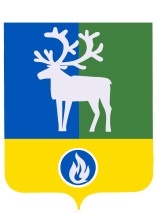 БЕЛОЯРСКИЙ РАЙОНХАНТЫ-МАНСИЙСКИЙ АВТОНОМНЫЙ ОКРУГ – ЮГРАПроектАДМИНИСТРАЦИЯ БЕЛОЯРСКОГО РАЙОНАПОСТАНОВЛЕНИЕот «___» ___________ 2018 года								№ ____О внесении изменений в приложение к постановлению администрацииБелоярского района от 4 декабря 2013 года № 1766В соответствии с постановлением администрации Белоярского района                        от 29 декабря 2015 года № 1612 «Об утверждении Порядка разработки, утверждения и реализации и мониторинга муниципальных программ Белоярского района»                                          п о с т а н о в л я ю:1. Внести в приложение «Муниципальная программа Белоярского района «Защита населения от чрезвычайных ситуаций, обеспечение пожарной безопасности объектов муниципальной собственности и безопасности людей на водных объектах на 2014 - 2020 годы» (далее – Программа) к постановлению администрации Белоярского района                     от 4 декабря 2013 года № 1766 «Об утверждении муниципальной программы Белоярского района «Защита населения от чрезвычайных ситуаций, обеспечение пожарной безопасности объектов муниципальной собственности и безопасности людей на водных объектах на 2014 – 2020 годы» следующие изменения:1) позицию паспорта Программы, касающуюся финансового обеспечения Программы, изложить в следующей редакции:2) приложение 2.1 «Перечень основных мероприятий муниципальной программы, объемы и источники их финансирования» к Программе изложить в редакции согласно приложению 1 к настоящему постановлению.2. Опубликовать настоящее постановление в газете «Белоярские вести. Официальный выпуск».3. Настоящее постановление вступает в силу после его официального опубликования.4. Контроль за выполнением постановления возложить на первого заместителя главы Белоярского района Ойнеца А.В.Глава Белоярского района	                      					             С.П.МаненковПРИЛОЖЕНИЕ 1к постановлению администрации Белоярского районаот «___» ____________ 2018 года № ____ПРИЛОЖЕНИЕ 2.1к муниципальной программе Белоярского района «Защита населения от чрезвычайных ситуаций, обеспечение пожарной безопасности объектов муниципальной собственности и безопасности людей на водных объектах на 2014 - 2020 годы»П Е Р Е Ч Е Н Ьосновных мероприятий муниципальной программы, объемы и источники их финансирования«Финансовое обеспечение муниципальной программыобщий объем финансирования муниципальной программы на 2014 – 2020 годы составляет 122394,9 тыс. рублей, в том числе: 1) за счет средств бюджета Белоярского района, сформированного за счет средств бюджета Ханты-Мансийского автономного округа – Югры в форме субсидий и субвенций – 12719,7 тыс. рублей, в том числе:2014 год – 99,4 тыс. рублей;2015 год –187,9 тыс. рублей;2017 год –10618,6 тыс. рублей;2018 год – 604,6 тыс. рублей;2019 год – 604,6 тыс. рублей;2020 год – 604,6 тыс. рублей;2) за счет средств бюджета Белоярского района 109675,2 тыс. рублей, в том числе:2014 год – 19170,6 тыс. рублей;2015 год – 15362,0 тыс. рублей;2016 год – 15366,4  тыс. рублей; 2017 год – 19173,5 тыс. рублей;2018 год – 14250,7 тыс. рублей;2019 год – 13297,6 тыс. рублей;2020 год – 13054,4 тыс. рублей                                  »;Номер основного мероприя-тияНаименование основных мероприятий муниципальной программы (связь мероприятий с показателями муниципальной программы)Ответственный исполнитель, соисполнитель муниципальной программы (получатель бюджетных средств)Источники финансированияОбъем бюджетных ассигнований на реализацию муниципальной программы, тыс.рублейОбъем бюджетных ассигнований на реализацию муниципальной программы, тыс.рублейОбъем бюджетных ассигнований на реализацию муниципальной программы, тыс.рублейОбъем бюджетных ассигнований на реализацию муниципальной программы, тыс.рублейОбъем бюджетных ассигнований на реализацию муниципальной программы, тыс.рублейОбъем бюджетных ассигнований на реализацию муниципальной программы, тыс.рублейНомер основного мероприя-тияНаименование основных мероприятий муниципальной программы (связь мероприятий с показателями муниципальной программы)Ответственный исполнитель, соисполнитель муниципальной программы (получатель бюджетных средств)Источники финансированияВсегов том числев том числев том числев том числев том числеНомер основного мероприя-тияНаименование основных мероприятий муниципальной программы (связь мероприятий с показателями муниципальной программы)Ответственный исполнитель, соисполнитель муниципальной программы (получатель бюджетных средств)Источники финансированияВсего2016  год2017  год2018  год2019  год2020  годПодпрограмма 1 «Укрепление пожарной безопасности»Подпрограмма 1 «Укрепление пожарной безопасности»Подпрограмма 1 «Укрепление пожарной безопасности»Подпрограмма 1 «Укрепление пожарной безопасности»Подпрограмма 1 «Укрепление пожарной безопасности»Подпрограмма 1 «Укрепление пожарной безопасности»Подпрограмма 1 «Укрепление пожарной безопасности»Подпрограмма 1 «Укрепление пожарной безопасности»Подпрограмма 1 «Укрепление пожарной безопасности»Подпрограмма 1 «Укрепление пожарной безопасности»1Мероприятия по обеспечению первичных мер пожарной безопасности в городском поселении Белоярский (1.1)управление жилищно-комму-нального хозяйства администрации Белоярского района (далее – УЖКХ), отдел по делам гражданской обороны и чрезвычайным ситуациям администрации Белоярского района (далее – отдел ГО), комитет муниципальной собственности администрации Белоярского района (далее – КМС)бюджет Белоярского района527,6328,2 91,2 87,410,4 10,4 1.1Приобретение пожарно-технического инвентаря КМСбюджет Белоярского района496,4328,2 91,2 77,0 0,0 0,0 1.2Разработка информационного материала для противопожар-ной пропаганды и обучения населения г.Белоярский мерам пожарной безопасностиотдел ГОбюджет Белоярского района31,20,00,010,410,410,42Проектирование и строительство отдельных постов пожарной охраны и пожарных водоемов (1.2)Управление капитального строительства администрации Белоярского района (далее – УКС)Всего:15072,3484,9 14587,40,0 0,0 0,0 2Проектирование и строительство отдельных постов пожарной охраны и пожарных водоемов (1.2)Управление капитального строительства администрации Белоярского района (далее – УКС)бюджет автоно-много округа10211,20,010211,20,0 0,0 0,0 2Проектирование и строительство отдельных постов пожарной охраны и пожарных водоемов (1.2)Управление капитального строительства администрации Белоярского района (далее – УКС)бюджет Белоярского района4861,1484,94376,2 0,0 0,0 0,0 2.1Пожарный резервуар V=250м³ в г. БелоярскийУКСВсего:8021,6242,5 7779,10,0 0,0 0,0 2.1Пожарный резервуар V=250м³ в г. БелоярскийУКСбюджет автономного округа5445,40,05445,40,0 0,0 0,0 2.1Пожарный резервуар V=250м³ в г. БелоярскийУКСбюджет Белоярского района2576,2242,52333,70,0 0,0 0,0 2.2Пожарный резервуар V=250м³ в с. Полноват Белоярского районаУКСВсего:7050,7242,4 6808,30,0 0,0 0,0 2.2Пожарный резервуар V=250м³ в с. Полноват Белоярского районаУКСбюджет автоно-много округа4765,80,04765,80,0 0,0 0,0 2.2Пожарный резервуар V=250м³ в с. Полноват Белоярского районаУКСбюджет Белоярского района2284,9242,42042,50,0 0,0 0,0 3Противопожарная пропаганда и обучение населения городского поселения Белоярский мерам пожарной безопасности (1.1)отдел ГОбюджет Белоярского района10,0 0,0 10,0 0,00,00,0Итого по подпрограммеВсего:15609,9813,1 14688,687,410,4 10,4Итого по подпрограммебюджет автоно-много округа10211,20,010211,20,00,00,0Итого по подпрограммебюджет Белоярского района5398,7813,14477,487,410,410,4Подпрограмма 2 «Организация и осуществление мероприятий по гражданской обороне, защите населения от чрезвычайных ситуаций природного и техногенного характера, обеспечение безопасности людей на водных объектах»Подпрограмма 2 «Организация и осуществление мероприятий по гражданской обороне, защите населения от чрезвычайных ситуаций природного и техногенного характера, обеспечение безопасности людей на водных объектах»Подпрограмма 2 «Организация и осуществление мероприятий по гражданской обороне, защите населения от чрезвычайных ситуаций природного и техногенного характера, обеспечение безопасности людей на водных объектах»Подпрограмма 2 «Организация и осуществление мероприятий по гражданской обороне, защите населения от чрезвычайных ситуаций природного и техногенного характера, обеспечение безопасности людей на водных объектах»Подпрограмма 2 «Организация и осуществление мероприятий по гражданской обороне, защите населения от чрезвычайных ситуаций природного и техногенного характера, обеспечение безопасности людей на водных объектах»Подпрограмма 2 «Организация и осуществление мероприятий по гражданской обороне, защите населения от чрезвычайных ситуаций природного и техногенного характера, обеспечение безопасности людей на водных объектах»Подпрограмма 2 «Организация и осуществление мероприятий по гражданской обороне, защите населения от чрезвычайных ситуаций природного и техногенного характера, обеспечение безопасности людей на водных объектах»Подпрограмма 2 «Организация и осуществление мероприятий по гражданской обороне, защите населения от чрезвычайных ситуаций природного и техногенного характера, обеспечение безопасности людей на водных объектах»Подпрограмма 2 «Организация и осуществление мероприятий по гражданской обороне, защите населения от чрезвычайных ситуаций природного и техногенного характера, обеспечение безопасности людей на водных объектах»Подпрограмма 2 «Организация и осуществление мероприятий по гражданской обороне, защите населения от чрезвычайных ситуаций природного и техногенного характера, обеспечение безопасности людей на водных объектах»1Пополнение и обеспечение сохранности  созданных резервов (запасов) материальных ресурсов для ликвидации последствий чрезвычайных ситуаций и в целях гражданской обороны (2.2)УЖКХбюджет Белоярского района2146,1 232,1 637,0 477,0 400,0400,02Мероприятия по гражданской обороне и защите населения Белоярского района от чрезвычайных ситуаций природного и техногенного характера (2.2, 2.3)отдел ГОбюджет Белоярского района2678,4583,7 261,3 577,8 627,8 627,8 2Мероприятия по гражданской обороне и защите населения Белоярского района от чрезвычайных ситуаций природного и техногенного характера (2.2, 2.3)КМСбюджет Белоярского района50,00,00,050,00,00,03Обеспечение безопасности людей на водных объектах (2.3)отдел ГОбюджет Белоярского района1157,7 75,5 308,2 258,0 258,0258,0 4Создание муниципальной системы оповещения населения о чрезвычайных ситуациях (2.1)отдел ГОбюджет Белоярского района2985,0 2985,0 0,0 0,0 0,0 0,0 5Создание условий для функционирования единой государственной системы предупреждения и ликвидации чрезвычайных ситуаций(2.1, 2.4)отдел ГОбюджет Белоярского района60640,510657,013483,412780,5 11981,411738,26Построение и развитие аппаратно-программного комплекса  «Безопасный город» на территории Белоярского района (2.5)отдел ГОбюджет Белоярского района86,220,06,220,0 20,0 20,0 7Организация осуществления мероприятий по проведению дезинсекции и дератизацииотдел ГОбюджет автономного округа2221,20,0407,4604,6604,6604,6Итого по подпрограммеВсего:71965,114553,315103,514767,913891,813648,6Итого по подпрограммебюджет автоно-много округа2221,20,0407,4604,6604,6604,6Итого по подпрограммебюджет Белоярского района69743,914553,314696,114163,313287,213044,0Итого по муниципальной программеВсего:87575,015366,429792,114855,313902,213659,0Итого по муниципальной программебюджет автоно-много округа12432,40,010618,6604,6604,6604,6Итого по муниципальной программебюджет Белоярского района75142,615366,419173,514250,713297,613054,4